                                                                        Escola Municipal de Educação Básica Augustinho Marcon                                                                        Catanduvas(SC), junho de 2020.                                                                        Diretora: Tatiana M. B. Menegat.                                                                                                                                                                                               Assessora Técnica-Pedagógica: Maristela Apª. B. Baraúna.                                                                        Assessora Técnica-Administrativa: Margarete P. Dutra.                                                                                                                                                           Professora: Jaqueline Demartini                                                                         4º anoAtividade de Inglês - 4º Ano – 15/06 a 19/06Catanduvas, June 16th 2020                                                                    4º ano VespertinoToday is Tuesday Catanduvas, June 18th 2020Today is Thursday                                      4º ano MatutinoAtividade 1 – Copie as questões e responda de acordo com a sua House:How many kitchens are there in your house? _____________________.How many bedrooms are there in your house? ___________________.How many bathrooms are there in your house? ___________________.How many living rooms are there in your house? __________________.How many garages are there in your house? ______________________.Vamos ouvir e cantar uma música sobre as Parts of the house!Children’s Songs | MY HOUSE: https://www.youtube.com/watch?v=DVZvC9e5oYw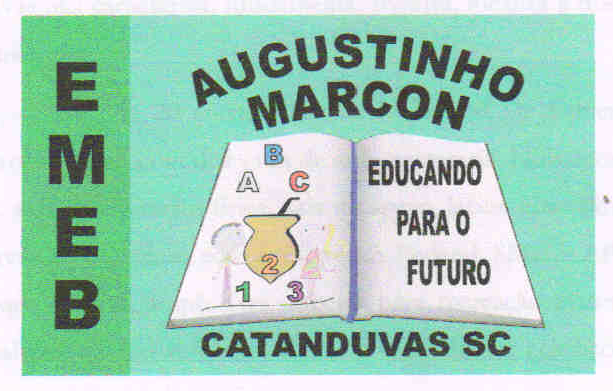 